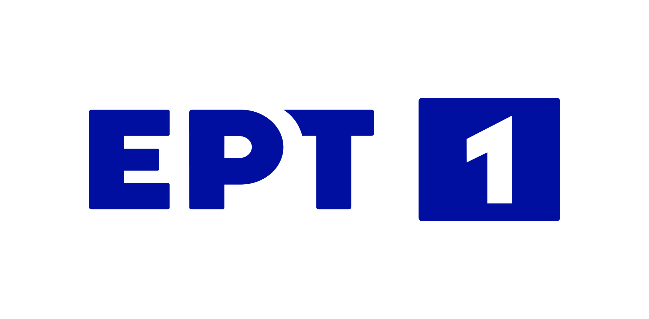                                                                                                                Τρίτη 06.10.2020                                                                                                                                                                                                                                                                                                                                                                                                                                                                                                                                                                                                                                                                                                                                                                                                                                                                                        Τροποποιήσεις προγράμματος ΕΡΤ1ΤΕΤΑΡΤΗ 7 ΟΚΤΩΒΡΙΟΥ 2020.............................................................................................................21.00 ΚΕΝΤΡΙΚΟ ΔΕΛΤΙΟ ΕΙΔΗΣΕΩΝ+ΑΘΛΗΤΙΚΑ+ΚΑΙΡΟΣ  W22.00  Η ΩΡΑ ΤΗΣ ΚΡΙΣΗΣ  WΕνημερωτική εκπομπή με τη Σταυρούλα Χριστοφιλέα24.00 ΕΙΔΗΣΕΙΣ+ΑΘΛΗΤΙΚΑ+ΚΑΙΡΟΣ W00.15 ΞΕΝΗ ΣΕΙΡΑ «LUCIFER» A' ΤΗΛΕΟΠΤΙΚΗ ΜΕΤΑΔΟΣΗ  GR01.10 ΞΕΝΗ ΣΕΙΡΑ «Η ΚΛΙΚΑ» (Ε) GR02.00 ΞΕΝΟ ΝΤΟΚΙΜΑΝΤΕΡ «ΟΙ ΡΙΖΕΣ ΤΗΣ ΑΝΘΡΩΠΟΤΗΤΑΣ» (Ε) GRΝυχτερινές Επαναλήψεις02.50 ΞΕΝΗ ΣΕΙΡΑ «Lucifer» (E) ημέρας GR03.40 ΣΑΝ ΣΗΜΕΡΑ ΤΟΝ 20ό ΑΙΩΝΑ (Ε)  W04.00 ΝΤΙΜΠΕΙΤ ΤΩΝ ΥΠΟΨΗΦΙΩΝ ΓΙΑ ΤΗΝ ΑΜΕΡΙΚΑΝΙΚΗ ΑΝΤΙΠΡΟΕΔΡΙΑ WΑπευθείας μετάδοση05.30 ΑΠΟ ΤΙΣ ΕΞΙ  W............................................................................................................... ΚΥΡΙΑΚΗ 11 ΟΚΤΩΒΡΙΟΥ 2020...................................................................................................................21.00 ΚΕΝΤΡΙΚΟ ΔΕΛΤΙΟ ΕΙΔΗΣΕΩΝ+ΑΘΛΗΤΙΚΑ+ΚΑΙΡΟΣ W22.00 ΟΙ ΠΕΡΙΠΕΤΕΙΕΣ ΤΟΥ ΗΡΑΚΛΗ ΠΟΥΑΡΟ (AGATHA CHRISTIE'S POIROT) GR (Ε) Κ8Βραβευμένη αστυνομική σειρά μυστηρίου, παραγωγής  Αγγλίας  2000-2006.  «Τραγικό ιντερμέτζο» (The Hollow)Υπόθεση: Ενώ ο Πουαρό περνάει το Σαββατοκύριακο, στο Χόλοου, έξω από το Λονδίνο, προσκαλείται για δείπνο από τον Σερ Χένρι και τη Λαίδη Άνγκατελ στο εξοχικό τους, όπου του δίνεται η ευκαιρία να  παρατηρήσει την ασυνήθιστη οικογένεια Άνγκατελ, τις μεταξύ τους σχέσεις αλλά και τους άλλους φιλοξενούμενους.Την επομένη μέρα, ένας από τους καλεσμένους, ο Τζον Κρίστοου, δολοφονείται. Ο Πουαρό γίνεται μάρτυρας μιας σκηνής, που φαίνεται περιέργως σκηνοθετημένη δίπλα στην πισίνα. Η Γκέρντα, η σύζυγος του Τζον,  στέκεται δίπλα του μ’ ένα όπλο στο χέρι,  ενώ τα άλλα μέλη της οικογενείας εμφανίζονται δειλά-δειλά ο ένας μετά τον άλλο, από διάφορα μέρη προς την πισίνα.  Η αστυνομία καταφθάνει και αρχίζει την έρευνα. Ο Σερ Χένρι ζητάει από τον Πουαρό να κάνει τη δική του έρευνα. Υπάρχει ένας αριθμός υπόπτων που φαίνεται ότι ο καθένας είχε τα δικά του κίνητρα για να σκοτώσει τον Τζον: η πρώην ερωμένη του, Βερόνικα Κρέι, την οποία είχε να συναντήσει 12 χρόνια, αλλά εμφανίστηκε ξαφνικά στο δείπνο. Η σύζυγός του Γκέρντα,  η οποία ήταν βαθιά πληγωμένη από τις εξωσυζυγικές του περιπέτειες. Η τελευταία ερωμένη του Ενριέτα Σάβερνακ, η Μιτζ Χάρντκαστλ, η οποία ήταν πολύ ερωτευμένη μαζί του αλλά την αγνοούσε συνεχώς, καθώς και ο Έντουαρντ  Άνγκατελ, ο οποίος ήταν ερωτευμένος με τη Μιτζ.  Είναι προφανές ότι το φόνο διέπραξε η Γκέρντα, εκείνη όμως το αρνείται. Θα μπορούσε να ήταν στημένο; Ο Πουαρό, στην προσπάθειά του να βρει την άκρη του νήματος, αρχίζει να πιστεύει ότι κάποιος του παίζει παιχνίδια. Ενώνοντας τα κομμάτια του παζλ αντιλαμβάνεται ότι όλη η οικογένεια προσπαθεί να προστατέψει κάποιον.Στο επεισόδιο αυτό πρωταγωνιστούν ο  Ντέιβιντ Σάτσετ (στο ρόλο του Ηρακλή Πουαρό) και οι Τζόναθαν Κέικ, Μέγκαν Ντοντς, Σάρα Μάιλς, Κλερ Πράις, Έντουαρντ Χάρντγουϊκ. Η σκηνοθεσία ανήκει στον Σάιμον Λάνγκτον.Το σενάριο είναι του Νικ Ντίαρ, βασισμένο στο αστυνομικό μυθιστόρημα της Άγκαθα Κρίστι «Τραγικό ιντερμέτζο» (Hollow).24.00 ΕΙΔΗΣΕΙΣ+ΑΘΛΗΤΙΚΑ+ΚΑΙΡΟΣ  W..............................................................................................................................ΔΕΥΤΕΡΑ 12 ΟΚΤΩΒΡΙΟΥ 2020....................................................................................................................22.00 ΤΟ ΜΕΓΑΛΟ ΠΑΙΧΝΙΔΙ - Έναρξη  W23.00 ΟΙ ΠΕΡΙΠΕΤΕΙΕΣ ΤΟΥ ΗΡΑΚΛΗ ΠΟΥΑΡΟ (AGATHA CHRISTIE'S POIROT)  K8    Α' ΤΗΛΕΟΠΤΙΚΗ ΜΕΤΑΔΟΣΗΑστυνομική-δραματική σειρά μυστηρίου παραγωγής 1989. Η βραβευμένη σειρά, είναι βασισμένη στα αστυνομικά μυθιστορήματα και διηγήματα της Άγκαθα Κρίστι με τον αγαπημένο, αινιγματικό, εκκεντρικό και εξαιρετικά ευφυή διάσημο ντετέκτιβ Ηρακλή Πουαρό. Είναι από τους πιο διάσημους ντετέκτιβ σε όλη τη μυθιστοριογραφία και πολλοί πιστεύουν πως είναι και η μεγαλύτερη δημιουργία της Άγκαθα Κρίστι. Ο Βέλγος ντετέκτιβ πρωτοεμφανίστηκε το 1916, πρωταγωνίστησε σε 33 μυθιστορήματα και 65 διηγήματα και είναι ο μόνος φανταστικός χαρακτήρας που τιμήθηκε με πρωτοσέλιδη νεκρολογία στην εφημερίδα «The New York Times». Ο Ηρακλής Πουαρό είναι διάσημος Βέλγος συνταξιούχος αστυνομικός, ο οποίος εγκαταστάθηκε μετά τον Α΄ Παγκόσμιο Πόλεμο στο Λονδίνο και εμπλέκεται σε υποθέσεις δολοφονίας και μυστηρίου. Συνήθως συνοδεύεται από τον κομψό και αξιόπιστο φίλο του τον Κάπτεν Χέιστινγκς και συνεργάζεται με τον φιλικό του αντίπαλο, τον ντετέκτιβ Αρχιεπιθεωρητή της Σκότλαντ Γιαρντ, Τζέιμς Τζαπ. Στον Πουαρό αρέσει η τάξη και η συμμετρία παντού, απεχθάνεται τη σκόνη, τα βρόμικα σπίτια και προτιμά τους εσωτερικούς χώρους και ιδιαίτερα την κεντρική θέρμανση το χειμώνα. Εκτιμά επίσης τη μέθοδο και το μεγαλύτερο εργαλείο γι’ αυτόν είναι να χρησιμοποιεί τα «μικρά γκρι κύτταρα» του εγκεφάλου, ιδιαίτερα για την επίλυση εγκλήματος. Χλευάζει μεθόδους, όπως η συλλογή στάχτης του τσιγάρου, η αναζήτηση ενδείξεων με μεγεθυντικό φακό ή η λήψη δακτυλικών αποτυπωμάτων. Πιστεύει ότι κάθε έγκλημα μπορεί να λυθεί απλά εάν καθίσεις σε μια πολυθρόνα και σκεφτείς, τοποθετώντας τα κομμάτια του παζλ σωστά. Φυσικά, το μουστάκι του Πουαρό είναι εξίσου γνωστό, όπως τα «μικρά γκρι κύτταρα». Είναι πολύ περήφανος για το κερωμένο μαύρο μουστάκι του και είναι πάντα σχολαστικά ντυμένος από την κορφή μέχρι τα λουστρίνι παπούτσια του. Η σειρά έχει βραβευτεί με το BAFTA TV Awards, καθώς και δύο φορές με το On Line Film and Television Association.Πρωταγωνιστεί  ο  Ντέιβιντ Σάτσετ (στο ρόλο του Ηρακλή Πουαρό)      Α' ΚΥΚΛΟΣ - Επεισόδιο 1ο: «Η περιπέτεια της μαγείρισσας» (The adventure of the clapham Cook)Ο Πουαρό ερευνά την υπόθεση της εξαφάνισης της μαγείρισσας μιας πλούσιας κυρίας και καταλήγει στην αποκάλυψη μιας καλοστημένης συνωμοσίας, που κρύβεται πίσω από ένα πολύ σκοτεινό έγκλημα.24.00 ΕΙΔΗΣΕΙΣ+ΑΘΛΗΤΙΚΑ+ΚΑΙΡΟΣ  W............................................................................................................................ΤΡΙΤΗ 13 ΟΚΤΩΒΡΙΟΥ 2020.............................................................................................................22.00 ΤΟ ΜΕΓΑΛΟ ΠΑΙΧΝΙΔΙ – Επεισόδιο 2 W23.00 ΟΙ ΠΕΡΙΠΕΤΕΙΕΣ ΤΟΥ ΗΡΑΚΛΗ ΠΟΥΑΡΟ (AGATHA CHRISTIE'S POIROT)  K8           Α' ΤΗΛΕΟΠΤΙΚΗ ΜΕΤΑΔΟΣΗΑστυνομική-δραματική σειρά μυστηρίου παραγωγής 1989. Α' ΚΥΚΛΟΣ Επεισόδιο 2ο: «Αυτοκτονία ή φόνος;» (Murder in the mews)Η αστυνομία ζητά την αρωγή του Πουαρό στην έρευνα για μια γυναίκα που βρέθηκε νεκρή από πυροβολισμό στο διαμέρισμά της. Πρέπει να ανακαλύψουν αν η σκανδάλη τραβήχτηκε από τη γυναίκα ή από κάποιον άλλον.24.00 ΕΙΔΗΣΕΙΣ+ΑΘΛΗΤΙΚΑ+ΚΑΙΡΟΣ  W............................................................................................................................ΤΕΤΑΡΤΗ 14 ΟΚΤΩΒΡΙΟΥ 2020.............................................................................................................21.00 ΚΕΝΤΡΙΚΟ ΔΕΛΤΙΟ ΕΙΔΗΣΕΩΝ+ΑΘΛΗΤΙΚΑ+ΚΑΙΡΟΣ W22.00 ΟΙ ΠΕΡΙΠΕΤΕΙΕΣ ΤΟΥ ΗΡΑΚΛΗ ΠΟΥΑΡΟ (AGATHA CHRISTIE'S POIROT) GR   (Ε) Κ8Αστυνομική-δραματική σειρά μυστηρίου.«Το μυστήριο του Γαλάζιου Τρένου» (The Mystery of the Blue Train)Tαξιδεύοντας με το «Γαλάζιο Τρένο» από το Καλέ στη Νίκαια, ο Ηρακλής Πουαρό καλείται για μία ακόμα φορά να εξιχνιάσει ένα αποτρόπαιο έγκλημα. Θύμα η πάμπλουτη κληρονόμος Ρουθ Κέτερινγκ, η οποία βρίσκεται βάναυσα δολοφονημένη στην κουκέτα της. Η Ρουθ ήταν κόρη του πλούσιου Αμερικανού Ρούφους Βαν Άλντεν, ο οποίος επιθυμούσε η κόρη του να πάρει διαζύγιο από τον απένταρο ξεπεσμένο αριστοκράτη σύζυγό της Ντέρεκ Κέτερινγκ, ο οποίος την απατούσε. Ο Ρούφους της είχε δώσει το πολύτιμο και διάσημο περιδέραιο με τα ρουμπίνια της «Φλεγόμενης Καρδιάς». Ωστόσο, την είχε προειδοποιήσει να προσέχει και να μην το πάρει μαζί της στο εξωτερικό. Μετά τη δολοφονία της το περιδέραιο έχει κλαπεί. Στο τρένο βρίσκονται και ο άντρας της αλλά και ο εραστής της. Η Ρουθ είχε αλλάξει κουκέτες με μία άλλη πλούσια κληρονόμο -την Κάθριν Γκρέι- κι εδώ τίθεται το ερώτημα ως προς το ποια από τις δύο ήταν ο στόχος, καθώς και η Γκρέι έχει πολλούς εχθρούς, κυρίως συγγενείς, που εποφθαλμιούν την περιουσία της. Ο Πουαρό, προχωρώντας μεθοδικά, εξετάζει προσεκτικά όλες τις ενδείξεις, προκειμένου να ανακαλύψει το κίνητρο αλλά και το δολοφόνο.Στο επεισόδιο αυτό πρωταγωνιστούν ο  Ντέιβιντ Σάτσετ (στο ρόλο του Ηρακλή Πουαρό) και οι Τζέιμς Ντ’ Άρσι, Άλις Ιβ, Τομ Χάρπερ, Σάμιουελ Τζέιμς, Νίκολας Φάρελ, Τζέιν Χάου, Έλεν Λίντσεϊ, Τζέιμι Μάρεϊ, Ρότζερ Λόιντ Πακ.Η σκηνοθεσία ανήκει στον Χ. Μακντόναλντ.Το σενάριο είναι του Γκάι Άντριους και βασίζεται στο αστυνομικό μυθιστόρημα της Άγκαθα Κρίστι «The Mystery of the Blue Train».24.00 ΕΙΔΗΣΕΙΣ+ΑΘΛΗΤΙΚΑ+ΚΑΙΡΟΣ  W.............................................................................................................................